§721.  Detained commercial feeds1.  Withdrawal from distribution.  When the commissioner or the commissioner's authorized agent has reasonable cause to believe any lot of commercial feed is being distributed in violation of any of the provisions of this subchapter or of any of the prescribed regulations under this subchapter, the commissioner or the commissioner's authorized agent may issue and enforce a written or printed "withdrawal from distribution" order, warning the distributor not to dispose of the lot of commercial feed in any manner until written permission is given by the commissioner or the court. The commissioner shall release the lot of commercial feed so withdrawn when such provisions and regulations have been complied with. The issuance of such an order may not be considered licensing or an adjudicatory proceeding, as defined by the Maine Administrative Procedure Act. If compliance is not obtained within 30 days, the commissioner may begin, or upon request of the distributor or registrant shall begin, proceedings for condemnation.[RR 2021, c. 1, Pt. B, §101 (COR).]2.  Condemnation and confiscation.  Any lot of commercial feed not in compliance with said provisions and regulations shall be subject to seizure on complaint of the commissioner to a court of competent jurisdiction in the area in which said commercial feed is located. In the event the court finds the said commercial feed to be in violation of this subchapter and orders the condemnation of said commercial feed, it shall be disposed of in any manner consistent with the quality of the commercial feed and the laws of the State; provided that in no instance shall the disposition of said commercial feed be ordered by the court without first giving the claimant an opportunity to apply to the court for release of said commercial feed or for permission to process or relabel said commercial feed to bring it into compliance with this subchapter.[PL 1971, c. 77, §1 (NEW).]SECTION HISTORYPL 1971, c. 77, §1 (NEW). PL 1977, c. 694, §72 (AMD). RR 2021, c. 1, Pt. B, §101 (COR). The State of Maine claims a copyright in its codified statutes. If you intend to republish this material, we require that you include the following disclaimer in your publication:All copyrights and other rights to statutory text are reserved by the State of Maine. The text included in this publication reflects changes made through the First Regular and First Special Session of the 131st Maine Legislature and is current through November 1, 2023
                    . The text is subject to change without notice. It is a version that has not been officially certified by the Secretary of State. Refer to the Maine Revised Statutes Annotated and supplements for certified text.
                The Office of the Revisor of Statutes also requests that you send us one copy of any statutory publication you may produce. Our goal is not to restrict publishing activity, but to keep track of who is publishing what, to identify any needless duplication and to preserve the State's copyright rights.PLEASE NOTE: The Revisor's Office cannot perform research for or provide legal advice or interpretation of Maine law to the public. If you need legal assistance, please contact a qualified attorney.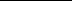 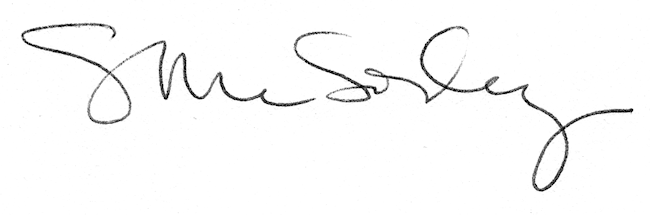 